                                                         ПРОЕКТРОССИЙСКАЯ ФЕДЕРАЦИЯОРЛОВСКАЯ ОБЛАСТЬКРАСНОЗОРЕНСКОГО РАЙОНААДМИНИСТРАЦИЯ РОССОШЕНСКОГО СЕЛЬСКОГО     ПОСЕЛЕНИЯПОСТАНОВЛЕНИЕ  от «___»__________ 2021 года                                                             № ___   п. Россошенский  О внесении изменений и дополнений в Порядок проведения антикоррупционной экспертизы нормативных правовых актов и проектов нормативных правовых актов органов местного самоуправления Россошенского сельского поселенияКраснозоренского района Орловской областиВ соответствии с Конституцией Российской Федерации, Федеральным Законом  от 6 октября 2003 года № 131-ФЗ « Об общих принципах организации местного самоуправления в Российской Федерации», Федеральным Законом от 25 декабря 2008 года № 273-ФЗ « О противодействии коррупции»,  Федеральным законом от 17 июля 2009 года № 172-ФЗ «Об антикоррупционной экспертизе нормативных правовых актов и проектов нормативных  правовых актов» (в редакции от 11.10.2018 N 362-ФЗ), Постановлением Правительства Российской Федерации от 26 февраля 2010 года № 96 «Об антикоррупционной экспертизе нормативных актов и проектов нормативных правовых актов»,  экспертным заключением главного правового управления Администрации Губернатора и Правительства Орловской области  на постановление администрации Россошенского сельского поселения Краснозоренского района Орловской области от 30 июня 2015 года № 09 « О порядке проведения антикоррупционной экспертизы нормативных правовых актов и проектов нормативных правовых актов органов местного самоуправления» ( в редакции последнего постановления  от 05 июля 2019 года № 14/1)  в целях приведения нормативного правового акта в соответствие с действующим законодательством, руководствуясь Уставом Россошенского сельского поселения Краснозоренского района Орловской области, администрация Россошенского сельского поселения Краснозоренского района Орловской области                                             ПОСТАНОВЛЯЕТ:Внести изменения и дополнения в Порядок проведения антикоррупционной экспертизы нормативных правовых актов и проектов нормативных правовых актов органов местного самоуправления ( далее Порядок), утверждённый постановлением администрации Россошенского сельского поселения Краснозоренского района Орловской области от 30.06.2015 года № 09 «О порядке проведения антикоррупционной экспертизы нормативных правовых актов  и проектов нормативных правовых актов органов самоуправления» ( в редакции последнего постановления от 05 июля 2019 года № 14/1):Подпункт 1.2.1 пункта 1.2 раздела 1 Порядка изложить в следующей редакции:«1.2.1. Антикоррупционной экспертизе подлежат все принятые администрацией Россошенского сельского поселения Краснозоренского района Орловской области нормативные правовые акты (проекты нормативных правовых актов) при проведении их правовой экспертизы и мониторинге правоприменения ».В разделе 1 и далее по тексту Порядка слова «должностное лицо» заменить словами «ведущий специалист» в соответствующем падеже.В пункте 1.6 раздела 1 Порядка и далее по тексту Порядка слова «коррупциогенные нормы» заменить словами «коррупциогенные факторы» в соответствующем падеже.Раздел 4 Порядка, а также подпункт 1.3.1 пункта 1.3 Порядка признать утратившим силу.Раздел 5 Порядка изложить в следующей редакции:«5. Порядок направления нормативных правовых актов в прокуратуру района.5.1. Администрация Россошенского сельского поселения Краснозоренского района Орловской области направляет в прокуратуру  района принятые нормативные правовые акты в течение семи дней с даты их принятия для проведения антикоррупционной экспертизы по вопросам , определенным частью 2 статьи 3 Федерального закона от 17 июля 2009 года № 172-ФЗ « Об антикоррупционной экспертизе нормативных правовых актов  и проектов нормативных правовых актов».В преамбуле постановления после слова «Устава» дополнить словами «Россошенского сельского поселения Краснозоренского района Орловской области».Перед наименованием Порядка слова «Утвержден постановлением Администрации сельского поселения от 30 июня 2015 года № 09» заменить словами « Приложение к постановлению администрации  Россошенского сельского поселения Краснозоренского района Орловской области от 30 июня 2015 года № 09».Наименование раздела 1 Порядка изложить в следующей редакции:          1.«Проведение антикоррупционной экспертизы нормативных правовых актов и проектов нормативных правовых актов Администрации Россошенского сельского поселения Краснозоренского района Орловской области».        В п.1.2 раздела 1 наименование Федерального закона от 25 декабря 2008 года № 273-ФЗ «О противодействует коррупции, изложить в следующей редакции в соответствии с Федеральным законом от 25 декабря 2008 года № 273-ФЗ «О противодействии коррупции».2. Настоящее постановление обнародовать.Глава Россошенскогосельского поселения                                                          А.Г.Алдошин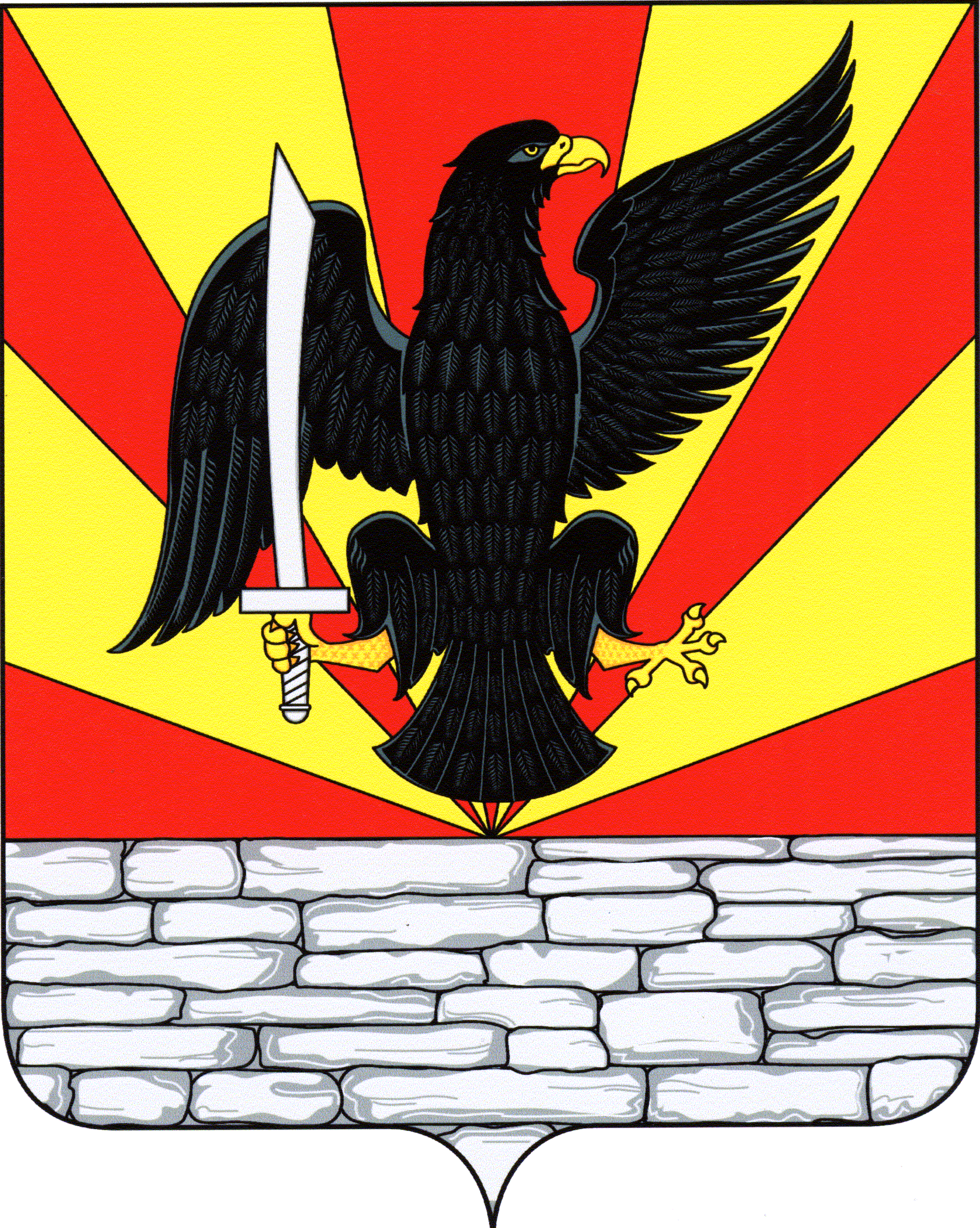 